ГУБЕРНАТОР ВОЛОГОДСКОЙ ОБЛАСТИРАСПОРЯЖЕНИЕот 6 сентября 2018 г. N 3509-рО МЕРАХ ПО РЕАЛИЗАЦИИ НАЦИОНАЛЬНОГО ПЛАНАПРОТИВОДЕЙСТВИЯ КОРРУПЦИИ НА 2018 - 2020 ГОДЫВ целях организации работы в Вологодской области органов государственной власти области по реализации Национального плана противодействия коррупции на 2018 - 2020 годы, утвержденного Указом Президента Российской Федерации от 29 июня 2018 года N 378 (далее соответственно - Национальный план, Указ Президента Российской Федерации):1. Утвердить прилагаемый План мероприятий по противодействию коррупции на 2018 - 2020 годы.2. Руководителям органов исполнительной государственной власти области:2.1. в срок до 14 сентября 2018 года внести в планы по противодействию коррупции изменения, направленные на достижение конкретных результатов в работе по предупреждению коррупции;2.2. рекомендовать разместить планы противодействия коррупции на официальных сайтах органов исполнительной государственной власти области.3. Предложить Законодательному Собранию области, Контрольно-счетной палате области, Избирательной комиссии области обеспечить в соответствии с Планом мероприятий по противодействию коррупции на 2018 - 2020 годы реализацию предусмотренных им мероприятий.4. Рекомендовать органам местного самоуправления муниципальных образований области обеспечить внесение в планы по противодействию коррупции изменений, направленных на достижение конкретных результатов в работе по предупреждению коррупции.5. Контроль за исполнением настоящего распоряжения возложить на первого заместителя Губернатора области, председателя Правительства области А.В. Кольцова.Справку об исполнении распоряжения представить к 1 марта 2021 года.6. Настоящее распоряжение вступает в силу со дня его подписания.Губернатор областиО.А.КУВШИННИКОВУтвержденРаспоряжениемГубернатора областиот 6 сентября 2018 г. N 3509-рПЛАНМЕРОПРИЯТИЙ ПО ПРОТИВОДЕЙСТВИЮ КОРРУПЦИИ НА 2018 - 2020 ГОДЫ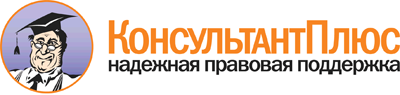 Распоряжение Губернатора Вологодской области от 06.09.2018 N 3509-р
"О мерах по реализации Национального плана противодействия коррупции на 2018 - 2020 годы"Документ предоставлен КонсультантПлюс

www.consultant.ru

Дата сохранения: 21.11.2018
 Nп/пПоложения Указа Президента Российской Федерации, положения Национального планаМероприятия по реализации положений Указа Президента Российской Федерации, положений Национального планаКонтрольный срок исполненияОтветственный исполнитель1.Подпункт "б" пункта 3 Указа Президента Российской Федерацииобеспечение внесения изменений в планы противодействия коррупции органов исполнительной государственной власти областидо 14 сентября 2018 годаорганы исполнительной государственной власти области1.Подпункт "б" пункта 3 Указа Президента Российской Федерацииосуществление мониторинга внесения изменений в планы по противодействию коррупции (при их наличии) органов местного самоуправления муниципальных образований областидо 14 сентября 2018 годаДепартамент государственного управления и кадровой политики области2.Пункт 4, подпункт "г" пункта 5 Указа Президента Российской Федерацииподготовка доклада о результатах исполнения подпункта "б" пункта 3 Указа Президента Российской Федерации в части, касающейся внесения изменений в планы противодействия коррупции органов государственной власти Вологодской области, органов местного самоуправления муниципальных образований области, и представление его в аппарат полномочного представителя Президента Российской Федерации в Северо-Западном федеральном округедо 14 сентября 2018 годаДепартамент государственного управления и кадровой политики области3.Подпункт "а" пункта 3 Национального планаобеспечение проведения социологических исследований на основании методики, утвержденной Правительством Российской Федерации, в целях оценки уровня коррупции в Вологодской областиежегодноУправление информационной политики Правительства области, Департамент государственного управления и кадровой политики области3.Подпункт "а" пункта 3 Национального планаподготовка доклада о результатах исполнения подпункта "а" пункта 3 Национального плана и представление его в аппарат полномочного представителя Президента Российской Федерации в Северо-Западном федеральном округеежегодно до 25 январяДепартамент государственного управления и кадровой политики области4.Подпункт "б" пункта 3 Национального планаобеспечение повышения эффективности деятельности органа по профилактике коррупционных и иных правонарушений Вологодской областиежегодноДепартамент государственного управления и кадровой политики области4.Подпункт "б" пункта 3 Национального планаподготовка доклада о результатах исполнения подпункта "б" пункта 3 Национального плана и представление его в аппарат полномочного представителя Президента Российской Федерации в Северо-Западном федеральном округеежегодно до 20 февраляДепартамент государственного управления и кадровой политики области5.Подпункт "в" пункта 3 Национального планаобеспечение рассмотрения на заседании Комиссии по координации работы по противодействию коррупции в Вологодской области вопроса о повышении самостоятельности органа по профилактике коррупционных и иных правонарушений Вологодской области, в том числе путем его преобразования в соответствии с законом области в самостоятельный государственный орган, подчиненный непосредственно Губернатору областиоктябрь 2018 годаДепартамент государственного управления и кадровой политики области5.Подпункт "в" пункта 3 Национального планаподготовка доклада о результатах исполнения подпункта "в" пункта 3 Национального плана и представление его в аппарат полномочного представителя Президента Российской Федерации в Северо-Западном федеральном округедо 16 ноября 2018 годаДепартамент государственного управления и кадровой политики области6.Подпункт "г" пункта 3 Национального планаобеспечение проведения общественных обсуждений (с привлечением экспертного сообщества) проектов планов противодействия коррупции на 2018 - 2020 годы органов исполнительной государственной власти областине позднее 14 сентября 2018 годаорганы исполнительной государственной власти области7.Подпункт "д" пункта 3 Национального планаобеспечение ежегодного рассмотрения отчета о выполнении Плана мероприятий по противодействию коррупции на 2018 - 2020 годы и размещения такого отчета в информационно-телекоммуникационной сети "Интернет" на официальном сайте Правительства Вологодской области в разделе "Противодействие коррупции"до 20 января года, следующего за отчетным годомДепартамент государственного управления и кадровой политики области8.Подпункт "а" пункта 13 Национального планаобеспечение принятия мер по повышению эффективности контроля за соблюдением лицами, замещающими государственные должности Вологодской области, должности государственной гражданской службы Вологодской области и муниципальные должности, требований законодательства Российской Федерации о противодействии коррупции, касающихся предотвращения и урегулирования конфликта интересов, в том числе за привлечением таких лиц к ответственности в случае их несоблюденияпостоянноДепартамент государственного управления и кадровой политики области8.Подпункт "а" пункта 13 Национального планаподготовка доклада о результатах исполнении подпункта "а" пункта 13 Национального плана и представление его в аппарат полномочного представителя Президента Российской Федерации в Северо-Западном федеральном округеежегодно до 18 января года, следующего за отчетным годом. Итоговый доклад представить до 13 ноября 2020 годаДепартамент государственного управления и кадровой политики области9.Подпункт "б" пункта 13 Национального планаобеспечение принятия мер по повышению эффективности кадровой работы в части, касающейся ведения личных дел лиц, замещающих государственные должности Вологодской области и должности государственной гражданской службы Вологодской области, в том числе контроля за актуализацией сведений, содержащихся в анкетах, представляемых при назначении на указанные должности и поступлении на такую службу, об их родственниках и свойственниках в целях выявления возможного конфликта интересовпостоянно, после внесения изменений в федеральное законодательствоорганы исполнительной государственной власти области9.Подпункт "б" пункта 13 Национального планаподготовка доклада о результатах исполнения подпункта "б" пункта 13 Национального плана и представление его в аппарат полномочного представителя Президента Российской Федерации в Северо-Западном федеральном округеежегодно до 18 января года, следующего за отчетным годом. Итоговый доклад представить до 13 ноября 2020 годаДепартамент государственного управления и кадровой политики области10.Подпункт "в" пункта 17 Национального планаобеспечение использования с 1 января 2019 года специального программного обеспечения "Справки БК" всеми лицами, претендующими на замещение должностей или замещающими должности, осуществление полномочий по которым влечет за собой обязанность представлять сведения о своих доходах, расходах, об имуществе и обязательствах имущественного характера, о доходах, расходах, об имуществе и обязательствах имущественного характера своих супругов и несовершеннолетних детей, при заполнении справок о доходах, расходах, об имуществе и обязательствах имущественного характерадо 25 января 2019 годаорганы исполнительной государственной власти области, Департамент государственного управления и кадровой политики области11.Подпункт "д" пункта 20 Национального планаподготовка и реализация комплекса мероприятий, направленных на качественное повышение эффективности деятельности органов исполнительной государственной власти области по информированию общественности о результатах работы должностных лиц, ответственных за профилактику коррупционных правонарушенийдо 19 апреля 2019 годаДепартамент государственного управления и кадровой политики области, Управление информационной политики Правительства области, органы исполнительной государственной власти области12.Пункт 22 Национального планаобеспечение проведения научно-практических конференций и иных мероприятий по вопросам реализации государственной политики в области противодействия коррупцииежегодноДепартамент государственного управления и кадровой политики области13.Пункт 24 Национального планаобеспечение участия руководителя подразделения по профилактике коррупционных и иных правонарушений Департамента государственного управления и кадровой политики области в ежегодных семинарах-совещаниях по актуальным вопросам применения законодательства Российской Федерации о противодействии коррупцииежегодноДепартамент государственного управления и кадровой политики области14.Подпункт "а" пункта 29 Национального планаобеспечение повышения квалификации государственных гражданских служащих Вологодской области, в должностные обязанности которых входит участие в противодействии коррупцииежегодноорганы исполнительной государственной власти области, Департамент государственного управления и кадровой политики области14.Подпункт "а" пункта 29 Национального планаподготовка доклада о результатах исполнения подпункта "а" пункта 29 Национального плана и представление его в аппарат полномочного представителя Президента Российской Федерации в Северо-Западном федеральном округедо 15 марта года, следующего за отчетным годом. Итоговый доклад представить до 13 ноября 2020 годаДепартамент государственного управления и кадровой политики области15.Подпункт "б" пункта 29 Национального планаобеспечение обучения государственных гражданских служащих области, впервые поступивших на государственную службу области для замещения должностей, включенных в перечни должностей, установленные нормативными правовыми актами Российской Федерации, по образовательным программам в области противодействия коррупцииежегодноорганы исполнительной государственной власти области, Департамент государственного управления и кадровой политики области15.Подпункт "б" пункта 29 Национального планаподготовка доклада о результатах исполнения подпункта "б" пункта 29 Национального плана и представление его в аппарат полномочного представителя Президента Российской Федерации в Северо-Западном федеральном округедо 16 октября 2020 годаДепартамент государственного управления и кадровой политики области16.Пункт 33 Национального планаподготовка с участием Вологодской торгово-промышленной палаты, регионального отделения Российского союза промышленников и предпринимателей Вологодской области и Вологодского отделения общественной организации малого и среднего предпринимательства "ОПОРА РОССИИ" предложений, направленных на стимулирование участия организаций в противодействии коррупциидо 12 апреля 2019 годаДепартамент государственного управления и кадровой политики области